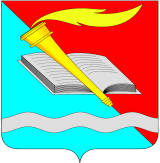 АДМИНИСТРАЦИЯ ФУРМАНОВСКОГО МУНИЦИПАЛЬНОГО РАЙОНА ПОСТАНОВЛЕНИЕ от ________________2022			                                                      № _____________г. Фурманов    О внесении изменений в постановление администрации Фурмановского муниципального района от 20.12.2018 № 1104 «Об утверждении схем размещения нестационарных торговых объектов на территории Фурмановского муниципального района»В соответствии с Федеральными законами от 28.12.2009 №381-ФЗ «Об основах государственного регулирования торговой деятельности в Российской Федерации», от 30.03.1999 № 52-ФЗ «О санитарно-эпидемиологическом благополучии населения», Приказом Департамента экономического развития и торговли Ивановской области от 18.02.2011 № 13-П «О порядке разработки и утверждения органами местного самоуправления муниципальных образований Ивановской области схем размещения нестационарных торговых объектов», в целях упорядочения размещения нестационарных торговых объектов на территории Фурмановского муниципального района и на основании поданного заявления, администрация Фурмановского муниципального района п о с т а н о в л я ет:         1. Внести в постановление администрации Фурмановского муниципального района от 20.12.2018 № 1104 «Об утверждении схем размещения нестационарных торговых объектов на территории Фурмановского муниципального района (далее – Постановление) следующие изменения:        1.1. В разделе 1 приложения № 1 к Постановлению дополнить пунктами 28,29,30 следующего содержания:          2. Настоящее постановление вступает в силу с момента официального опубликования.3. Опубликовать постановление в официальном издании «Вестник администрации Фурмановского муниципального района с Совета Фурмановского муниципального района», а также разместить на официальном сайте Фурмановского муниципального района в информационно-телекоммуникационной сети «Интернет».4. Контроль за исполнением постановления возложить на первого заместителя главы администрации Фурмановского муниципального района В.Е. Белова.Глава Фурмановского муниципального района                                                                                П.Н. КолесниковЮ.В. Устинова8 (49341) 2-21-31г. Фурманов, ул. Социали-стическая,            у д. 29  нестацио-нарный аппарат по продаже питьевой воды1,84питьевая водакруглогодичноМСПг. Фурманов,ул. Жуковского, у. д. 20сетка20плодоово-щная продукцияс 15 мая по 31 октябряМСПг. Фурманов, ул. Мичурина, у д. 5сетка20плодоово-щная продукцияс 15 мая по 31 октябряМСП